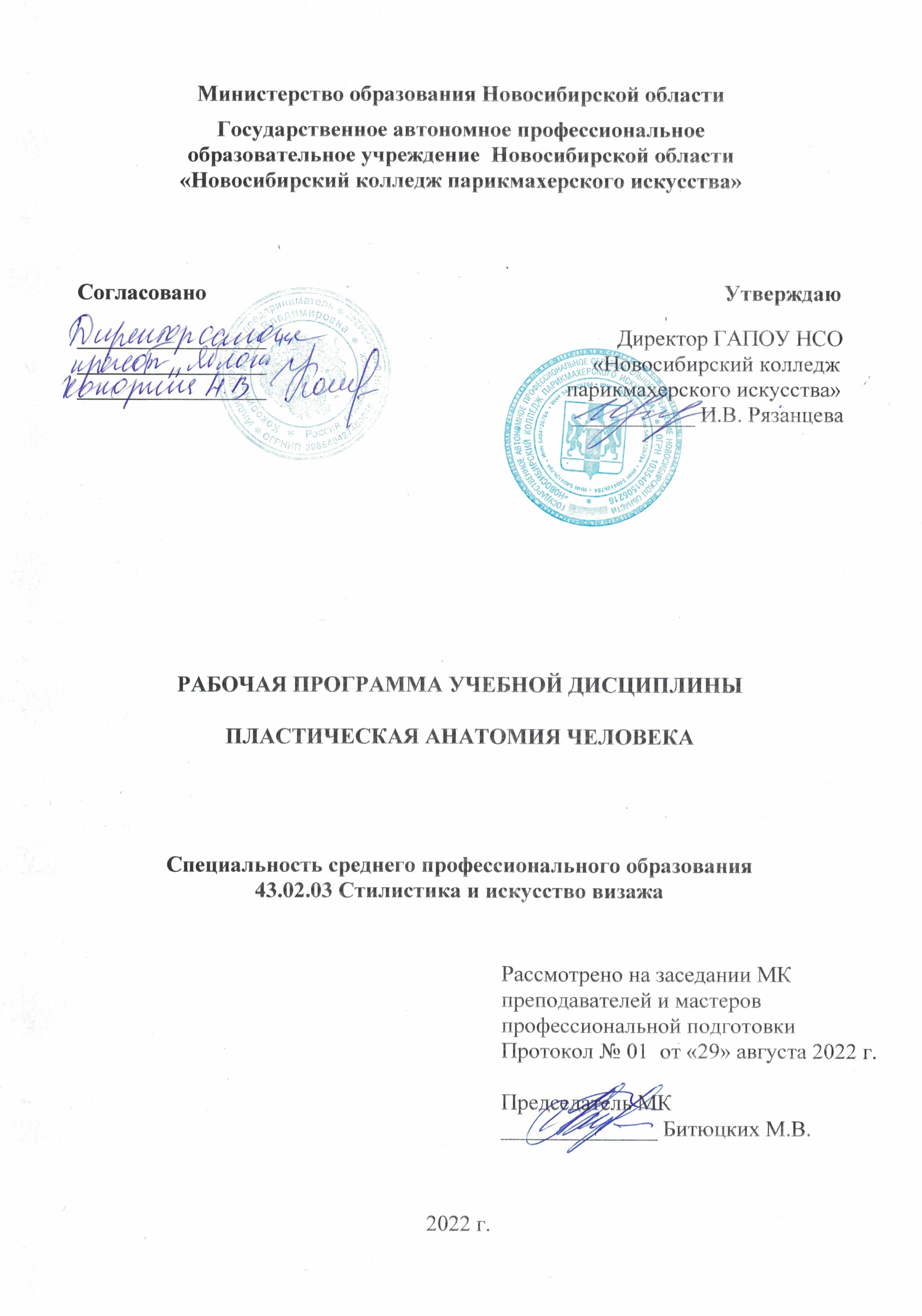 Рабочая программа учебной дисциплины разработана на основе Федерального государственного образовательного стандарта среднего профессионального образования (далее – ФГОС СПО) по специальности 43.02.03 Стилистика и искусство визажа, укрупненная группа профессий 43.00.00  Сервис и туризм.Срок получения СПО по ППССЗ в очной форме обучения – 2 г. 10 мес.Организация-разработчик: ГАПОУ НСО «Новосибирский колледж парикмахерского искусства»Разработчики:Алферова Л.С., зам директора по УПР Черницкая Н.В., методист ВКСупрун Е.В., преподаватель спецдисциплин 1ККРассмотрена и рекомендована к утверждению на заседании методической комиссии преподавателей и мастеров профессиональной подготовки29.08.2022 г. протокол № 1 ©  ГАПОУ НСО «Новосибирский колледж парикмахерского искусства», 2022СОДЕРЖАНИЕ1. паспорт РАБОЧЕЙ ПРОГРАММЫ УЧЕБНОЙ ДИСЦИПЛИНЫпластическая анатомия человека1.1. Область применения программыРабочая программа учебной дисциплины является частью программы подготовки специалистов среднего звена в соответствии с ФГОС СПО по специальности 43.02.03 Стилистика и искусство визажа, укрупненная группа профессий 43.00.00  Сервис и туризм.   Рабочая программа учебной дисциплины может быть использована в дополнительном профессиональном образовании (в программах повышения квалификации и переподготовки) по специальности «Стилистика и искусство визажа» на базе среднего профессионального образования и наличии опыта работы и при профессиональной подготовке на базе основного общего образования или среднего общего образования, без требований к наличию опыта работы.1.2. Место дисциплины в структуре основной профессиональной образовательной программы:дисциплина входит в профессиональный учебный цикл.1.3. Цели и задачи дисциплины – требования к результатам освоения дисциплины:	В результате освоения учебной дисциплины обучающийся должен уметь:определять пластику деталей лица, пластику и возраст, пластику и художественный образ;делать пластический анализ внешности человека 	В результате освоения учебной дисциплины обучающийся должен знать:анатомию скелета и мышечной системы, пластические особенности;малые формы;пластику и детали лица и подкожножировой клетчатки;учение о пропорциях;типы телосложения;типы конституции;подход к изображению фигуры человека, канон и модуль.В результате освоения учебной дисциплины обучающийся должен проявить личностные результаты:ЛР 4. Проявляющий и демонстрирующий уважение к людям труда, осознающий ценность собственного труда. Стремящийся к формированию в сетевой среде личностно и профессионального конструктивного «цифрового следа»ЛР 7. Осознающий приоритетную ценность личности человека. Уважающий собственную и чужую уникальность в различных ситуациях, во всех формах и видах деятельности.ЛР 11. Проявляющий уважение к эстетическим ценностям, обладающий основами эстетической культурыЛР 15. Соблюдающий требования к внешнему виду и культуре поведения работников индустрии красоты1.4. Рекомендуемое количество часов на освоение программы дисциплины:максимальной учебной нагрузки обучающегося -  98 часов, в том числе:обязательной аудиторной учебной нагрузки обучающегося  - 68 часов; самостоятельной работы обучающегося  - 30 часов.2. СТРУКТУРА И СОДЕРЖАНИЕ УЧЕБНОЙ ДИСЦИПЛИНЫ2.1. Объем учебной дисциплины и виды учебной работы2.2. Рабочий тематический план и содержание учебной дисциплины «Пластическая анатомия человека»Для характеристики уровня освоения учебного материала используются следующие обозначения:1. – ознакомительный (узнавание ранее изученных объектов, свойств); 2. – репродуктивный (выполнение деятельности по образцу, инструкции или под руководством)3. – продуктивный (планирование и самостоятельное выполнение деятельности, решение проблемных задач)3. условия реализации РАБОЧЕЙ программы учебной дисциплины3.1. Требования к минимальному материально-техническому обеспечениюДля реализации программы учебной дисциплины имеется учебный  кабинет рисунка и живописи. Оборудование учебного кабинета: посадочные места по количеству обучающихся; рабочее место преподавателя; учебно-методическая литература; учебно-методические рекомендации; дидактический и раздаточный материал по темам курса; таблицы по курсу  «Рисунок»; гипсовые слепки; цифровые образовательные ресурсы (ЦОР).Технические средства обучения: компьютер с лицензионным программным обеспечением, мультимедийный проектор, проекционный экран или интерактивная доска.3.2. Информационное обеспечение обученияПеречень рекомендуемых учебных изданий, Интернет-ресурсов, дополнительной литературыОсновные источники: Беляева С.Е. Розанов Е.А. Спецрисунок и художественная графика: учеб. для  студ. сред.проф.учеб.заведений. – М.: ИЦ «Академия», 2017. – 240 с.Гузь А. В. Пластическая анатомия: учебник : для студ. учр. СПО / А. В. Гузь. - Москва: Академия, 2020. – 168с.Дополнительные источники:Беспалова Т.И., Гузь А.В. Основы художественного проектирования прически. Специальный рисунок./Т.И. Беспалова, А.В.Гузь. – 4-е изд. стер.-  М.: ИЦ «Академия», 2017. -176 с. Билич Г.Л. Анатомия человека: Русско-латинский атлас / Г.Л. Билич, Е.Ю. Зигалова. – М.: Эксмо, 2018. -  448 с. Гайворонский И.В, Ничипорук Г.И, Гайворонский А.И. Анатомия и физиология человека. -11-е изд., перераб и доп. - М.: Издательство «Академия», 2018. – 544 с. Карелина Н.Р. Анатомия человека в графологических структурах / Н.Р. Карелина. - М.: Гэотар-Медиа, 2018. - 392 c. Калмин О.В. Анатомия человека в таблицах и схемах: Учебное пособие / О.В. Калмин. - Рн/Д: Феникс, 2018. - 256 c.Интернет-ресурсы: Анатомия. Виртуальный атлас. Строение человека. http://www.e-anatomy.ru/;Анатомия medulka.ruАнатомия человека (books-up.ru)Анатомия человека в таблицах, диаграммах и рисунках. В трех частях. Том 1. Кости, соединения и мышцы (books-up.ru)Анатомия человека. Фотографический атлас. Том 1. Опорно-двигательный аппарат. (studmedlib.ru)Калинин Р. Е., Анатомия человека. Опорно-двигательный аппарат [Электронный ресурс] / под ред. Р. Е. Калинина - М.: ГЭОТАР-Медиа, 2017. - 256 с. - ISBN 978-5- 9704-4279-1 - Режим доступа: http://www.studmedlib.ru/book/ISBN9785970442791.htmlКарелина Н.Р., Анатомия человека в графологических структурах [Электронный ресурс] / Н.Р. Карелина, И.Н. Соколова, А.Р. Хисамутдинова - М.: ГЭОТАР-Медиа, 2018. - 392 с. - ISBN 978-5-9704-4399-6 - Режим доступа: http://www.studmedlib.ru/book/ISBN9785970443996.htmlПрактикум по анатомии человека. Опорно-двигательный аппарат (books-up.ru)4. Контроль и оценка результатов освоения ДисциплиныКонтроль и оценка результатов освоения дисциплины осуществляется преподавателем в процессе проведения практических занятий и лабораторных работ, тестирования, а также выполнения обучающимися индивидуальных заданий, проектов, исследований.стр.ПАСПОРТ РАБОЧЕЙ ПРОГРАММЫ УЧЕБНОЙ ДИСЦИПЛИНЫ4СТРУКТУРА и содержание УЧЕБНОЙ ДИСЦИПЛИНЫ6условия реализации РАБОЧЕЙ программы учебной дисциплины13Контроль и оценка результатов Освоения учебной дисциплины15Вид учебной работыОбъем часовМаксимальная учебная нагрузка (всего)98 Обязательная аудиторная учебная нагрузка (всего) 68в том числе:     лабораторные занятия0     практические занятия24     контрольные работы2Самостоятельная работа обучающегося (всего)30в том числе:домашняя работа (составление таблиц,  конспектов,  анализ информационных материалов, разработка алгоритма, памятки)30Итоговая аттестация в форме дифференцированного зачетаИтоговая аттестация в форме дифференцированного зачетаНаименование разделов и темСодержание учебного материала, лабораторные работы и практические занятия, самостоятельная работа обучающихсяСодержание учебного материала, лабораторные работы и практические занятия, самостоятельная работа обучающихсяСодержание учебного материала, лабораторные работы и практические занятия, самостоятельная работа обучающихсяОбъем часовКоды ЛР, формированию которых способствует элемент программыУровень освоения1222345Раздел 1. Строение и пластическая анатомия скелета человека Раздел 1. Строение и пластическая анатомия скелета человека Раздел 1. Строение и пластическая анатомия скелета человека Раздел 1. Строение и пластическая анатомия скелета человека 20Тема 1. 1. Скелет человека. Пластическая анатомия скелета туловища и конечностейСодержание учебного материалаСодержание учебного материалаСодержание учебного материала6ЛР 4, ЛР 7, ЛР 11,  ЛР 15Тема 1. 1. Скелет человека. Пластическая анатомия скелета туловища и конечностейОбъект, цели и задачи изучения дисциплины « Пластическая анатомия», ее связь с другими учебными дисциплинами и роль в освоении основной профессиональной программы, исторические сведенияОбъект, цели и задачи изучения дисциплины « Пластическая анатомия», ее связь с другими учебными дисциплинами и роль в освоении основной профессиональной программы, исторические сведения6ЛР 4, ЛР 7, ЛР 11,  ЛР 151Тема 1. 1. Скелет человека. Пластическая анатомия скелета туловища и конечностейОбщая характеристика скелета человека. Костная ткань, строение  и функции костей. Классификация костей. Соединения костей. Движения костей в суставахОбщая характеристика скелета человека. Костная ткань, строение  и функции костей. Классификация костей. Соединения костей. Движения костей в суставах6ЛР 4, ЛР 7, ЛР 11,  ЛР 152Тема 1. 1. Скелет человека. Пластическая анатомия скелета туловища и конечностейОтделы скелета. Позвоночный столб и его функции. Особенности отделов позвоночника. Грудная клетка, ее строение и функции. Скелет конечностейОтделы скелета. Позвоночный столб и его функции. Особенности отделов позвоночника. Грудная клетка, ее строение и функции. Скелет конечностей6ЛР 4, ЛР 7, ЛР 11,  ЛР 152Тема 1. 1. Скелет человека. Пластическая анатомия скелета туловища и конечностейПластика всех отделов скелета, основные формообразующие элементы, пластические точкиПластика всех отделов скелета, основные формообразующие элементы, пластические точки6ЛР 4, ЛР 7, ЛР 11,  ЛР 152Тема 1. 1. Скелет человека. Пластическая анатомия скелета туловища и конечностейПрактическое занятие №1.  Выполнение графических схем строения скелета человека в разных плоскостях (скелета туловища, конечностей) с обозначением костей и их соединений. Выполнение графического и описательного анализа движения в плечевом и коленном суставахПрактическое занятие №1.  Выполнение графических схем строения скелета человека в разных плоскостях (скелета туловища, конечностей) с обозначением костей и их соединений. Выполнение графического и описательного анализа движения в плечевом и коленном суставахПрактическое занятие №1.  Выполнение графических схем строения скелета человека в разных плоскостях (скелета туловища, конечностей) с обозначением костей и их соединений. Выполнение графического и описательного анализа движения в плечевом и коленном суставах2ЛР 4, ЛР 7, ЛР 11,  ЛР 15Тема 1. 1. Скелет человека. Пластическая анатомия скелета туловища и конечностейСамостоятельная работа обучающихся: выполнение домашних заданий  Виды домашних заданий:Выполнение заданий преподавателяПримерная тематика  домашних заданий:Изучение анатомии скелета человека по рисункам атласа «Анатомии человека»Самостоятельная работа обучающихся: выполнение домашних заданий  Виды домашних заданий:Выполнение заданий преподавателяПримерная тематика  домашних заданий:Изучение анатомии скелета человека по рисункам атласа «Анатомии человека»Самостоятельная работа обучающихся: выполнение домашних заданий  Виды домашних заданий:Выполнение заданий преподавателяПримерная тематика  домашних заданий:Изучение анатомии скелета человека по рисункам атласа «Анатомии человека»3Тема 1. 2. Пластическая анатомия черепаСодержание учебного материалаСодержание учебного материалаСодержание учебного материала4ЛР 4, ЛР 7, ЛР 11,  ЛР 15Тема 1. 2. Пластическая анатомия черепаОбщая характеристика скелета головы, особенности соединения костей, форма черепа и формообразование головы человекаОбщая характеристика скелета головы, особенности соединения костей, форма черепа и формообразование головы человека4ЛР 4, ЛР 7, ЛР 11,  ЛР 152Тема 1. 2. Пластическая анатомия черепаСтроение мозгового черепа.  Строение лицевого черепаСтроение мозгового черепа.  Строение лицевого черепа4ЛР 4, ЛР 7, ЛР 11,  ЛР 152Тема 1. 2. Пластическая анатомия черепаОтверстия лицевого черепа. Пластика черепа и ее влияние на форму головы, внешность человекаОтверстия лицевого черепа. Пластика черепа и ее влияние на форму головы, внешность человека4ЛР 4, ЛР 7, ЛР 11,  ЛР 152Тема 1. 2. Пластическая анатомия черепаПрактическое занятие №2.  Выполнение графических схем строения скелета головы в разных плоскостях с обозначением костей и их соединенийПрактическое занятие №2.  Выполнение графических схем строения скелета головы в разных плоскостях с обозначением костей и их соединенийПрактическое занятие №2.  Выполнение графических схем строения скелета головы в разных плоскостях с обозначением костей и их соединений2ЛР 4, ЛР 7, ЛР 11,  ЛР 15Тема 1. 2. Пластическая анатомия черепаСамостоятельная работа обучающихся: I.выполнение домашних заданий  Виды домашних заданий:Выполнение заданий преподавателяПримерная тематика  домашних заданий:Изучение анатомии черепа по рисунку атласа «Анатомии человека».Самостоятельная работа обучающихся: I.выполнение домашних заданий  Виды домашних заданий:Выполнение заданий преподавателяПримерная тематика  домашних заданий:Изучение анатомии черепа по рисунку атласа «Анатомии человека».Самостоятельная работа обучающихся: I.выполнение домашних заданий  Виды домашних заданий:Выполнение заданий преподавателяПримерная тематика  домашних заданий:Изучение анатомии черепа по рисунку атласа «Анатомии человека».3Раздел 2. Строение и пластическая анатомия мышечной системы человекаРаздел 2. Строение и пластическая анатомия мышечной системы человекаРаздел 2. Строение и пластическая анатомия мышечной системы человекаРаздел 2. Строение и пластическая анатомия мышечной системы человека34Тема 2.1. Мышечная система человека. Пластическая анатомия мышц туловища и конечностейСодержание учебного материалаСодержание учебного материалаСодержание учебного материала6ЛР 4, ЛР 7, ЛР 11,  ЛР 15Тема 2.1. Мышечная система человека. Пластическая анатомия мышц туловища и конечностейОбщее понятие о мышечной системе; ее формообразование; строение и состав мышечной ткани, классификация и разновидности мышц; фасции, апоневрозы, сухожилия; синергисты и антагонисты; координация движений; тонус мышц, суставное чувство, питание и иннервация мышц. Работа мышц; физиология сокращения мышцОбщее понятие о мышечной системе; ее формообразование; строение и состав мышечной ткани, классификация и разновидности мышц; фасции, апоневрозы, сухожилия; синергисты и антагонисты; координация движений; тонус мышц, суставное чувство, питание и иннервация мышц. Работа мышц; физиология сокращения мышц6ЛР 4, ЛР 7, ЛР 11,  ЛР 152Тема 2.1. Мышечная система человека. Пластическая анатомия мышц туловища и конечностейПоверхностные группы мышц по малым формам: мышцы туловища (груди, спины, живота), мышцы верхних конечностей (плечевого пояса, свободной верхней конечности),   мышцы нижних конечностей (тазового пояса, свободной нижней конечности)Поверхностные группы мышц по малым формам: мышцы туловища (груди, спины, живота), мышцы верхних конечностей (плечевого пояса, свободной верхней конечности),   мышцы нижних конечностей (тазового пояса, свободной нижней конечности)6ЛР 4, ЛР 7, ЛР 11,  ЛР 152Тема 2.1. Мышечная система человека. Пластическая анатомия мышц туловища и конечностейТренировки мышечной системы, пластика развитой и средне развитой мышечной системы. Подкожная жировая клетчатка и ее влияние на пластику фигуры человекаТренировки мышечной системы, пластика развитой и средне развитой мышечной системы. Подкожная жировая клетчатка и ее влияние на пластику фигуры человека6ЛР 4, ЛР 7, ЛР 11,  ЛР 152Тема 2.1. Мышечная система человека. Пластическая анатомия мышц туловища и конечностейПоложения и движения тела.  Анатомический анализ положений и движений человеческого тела и особенностей рельефа тала в различных положенияхПоложения и движения тела.  Анатомический анализ положений и движений человеческого тела и особенностей рельефа тала в различных положениях6ЛР 4, ЛР 7, ЛР 11,  ЛР 152Тема 2.1. Мышечная система человека. Пластическая анатомия мышц туловища и конечностейПрактические занятия №3-4. Выполнение зарисовки (на основе схемы скелета) поверхностных мышц туловища и конечностей с указанием пластических точек. Анализ (графический и описательный) пластики фигуры в различных положенияхПрактические занятия №3-4. Выполнение зарисовки (на основе схемы скелета) поверхностных мышц туловища и конечностей с указанием пластических точек. Анализ (графический и описательный) пластики фигуры в различных положенияхПрактические занятия №3-4. Выполнение зарисовки (на основе схемы скелета) поверхностных мышц туловища и конечностей с указанием пластических точек. Анализ (графический и описательный) пластики фигуры в различных положениях4ЛР 4, ЛР 7, ЛР 11,  ЛР 15Тема 2.1. Мышечная система человека. Пластическая анатомия мышц туловища и конечностейСамостоятельная работа обучающихся: выполнение домашних заданий  Виды домашних заданий:Выполнение заданий преподавателяПримерная тематика  домашних заданий:1. Составление тестов по теме «Пластическая анатомия мышц туловища и конечностей»Самостоятельная работа обучающихся: выполнение домашних заданий  Виды домашних заданий:Выполнение заданий преподавателяПримерная тематика  домашних заданий:1. Составление тестов по теме «Пластическая анатомия мышц туловища и конечностей»Самостоятельная работа обучающихся: выполнение домашних заданий  Виды домашних заданий:Выполнение заданий преподавателяПримерная тематика  домашних заданий:1. Составление тестов по теме «Пластическая анатомия мышц туловища и конечностей»4Тема 2.2.  Пластическая анатомия мышц головы и шеиСодержание учебного материалаСодержание учебного материалаСодержание учебного материала4ЛР 4, ЛР 7, ЛР 11,  ЛР 15Тема 2.2.  Пластическая анатомия мышц головы и шеиМышцы головы: особенности их строения и распределения на группы ( мимические и жевательные)Мышцы головы: особенности их строения и распределения на группы ( мимические и жевательные)4ЛР 4, ЛР 7, ЛР 11,  ЛР 15Тема 2.2.  Пластическая анатомия мышц головы и шеиМышцы шеи: поверхностные и глубокие. Мышцы шеи: поверхностные и глубокие. 4ЛР 4, ЛР 7, ЛР 11,  ЛР 15Тема 2.2.  Пластическая анатомия мышц головы и шеиРабота мимических мышц:  мимика человека, эмоции, характерРабота мимических мышц:  мимика человека, эмоции, характер4ЛР 4, ЛР 7, ЛР 11,  ЛР 15Тема 2.2.  Пластическая анатомия мышц головы и шеиАнализ работы мышц по мимике человека.Анализ работы мышц по мимике человека.4ЛР 4, ЛР 7, ЛР 11,  ЛР 15Тема 2.2.  Пластическая анатомия мышц головы и шеиПрактическое занятие №5. Выполнение зарисовки (на основе схемы скелета) поверхностных мышц головы и шеи с указанием пластических точекПрактическое занятие №5. Выполнение зарисовки (на основе схемы скелета) поверхностных мышц головы и шеи с указанием пластических точекПрактическое занятие №5. Выполнение зарисовки (на основе схемы скелета) поверхностных мышц головы и шеи с указанием пластических точек2ЛР 4, ЛР 7, ЛР 11,  ЛР 15Тема 2.2.  Пластическая анатомия мышц головы и шеиСамостоятельная работа обучающихся: I.выполнение домашних заданий  Виды домашних заданий:Выполнение заданий преподавателяПримерная тематика  домашних заданий:1. Составление тестов по теме «Пластическая анатомия мышц головы и шеи»Самостоятельная работа обучающихся: I.выполнение домашних заданий  Виды домашних заданий:Выполнение заданий преподавателяПримерная тематика  домашних заданий:1. Составление тестов по теме «Пластическая анатомия мышц головы и шеи»Самостоятельная работа обучающихся: I.выполнение домашних заданий  Виды домашних заданий:Выполнение заданий преподавателяПримерная тематика  домашних заданий:1. Составление тестов по теме «Пластическая анатомия мышц головы и шеи»3Тема 2.3. Пластика деталей лица и кожи Содержание учебного материалаСодержание учебного материалаСодержание учебного материала5ЛР 4, ЛР 7, ЛР 11,  ЛР 15Тема 2.3. Пластика деталей лица и кожи Особенности деталей лица и кожи. Пластические точки лица. Основные формы головы Пластика бровей, глаз, ресниц, носа, ушей, губ 5ЛР 4, ЛР 7, ЛР 11,  ЛР 152Тема 2.3. Пластика деталей лица и кожи Пластика бровей, глаз, ресниц, носа, ушей, губ5ЛР 4, ЛР 7, ЛР 11,  ЛР 152Тема 2.3. Пластика деталей лица и кожи Связь пластики деталей лица с особенностями характера личности. Половые и возрастные отличия внешних форм головы и лица5ЛР 4, ЛР 7, ЛР 11,  ЛР 152Тема 2.3. Пластика деталей лица и кожи Определение мимики. Возрастные особенности мимики5ЛР 4, ЛР 7, ЛР 11,  ЛР 152Тема 2.3. Пластика деталей лица и кожи Кожа лица. Подкожно-жировая клетчатка, пластика кожи.Анализ индивидуальных особенностей внешности5ЛР 4, ЛР 7, ЛР 11,  ЛР 153Тема 2.3. Пластика деталей лица и кожи Практическое занятие №6. Анализ пластики лица на примере портретной живописи, фотографии, иллюстраций, видеозаписей звукового кино. Выполнение зарисовок лицаПрактическое занятие №6. Анализ пластики лица на примере портретной живописи, фотографии, иллюстраций, видеозаписей звукового кино. Выполнение зарисовок лицаПрактическое занятие №6. Анализ пластики лица на примере портретной живописи, фотографии, иллюстраций, видеозаписей звукового кино. Выполнение зарисовок лица2ЛР 4, ЛР 7, ЛР 11,  ЛР 15Тема 2.3. Пластика деталей лица и кожи Контрольная работа по разделам 1-2. Контрольная работа по разделам 1-2. Контрольная работа по разделам 1-2. 1ЛР 4, ЛР 7, ЛР 11,  ЛР 15Тема 2.3. Пластика деталей лица и кожи Самостоятельная работа обучающихся: I.выполнение домашних заданий  Виды домашних заданий:Выполнение заданий преподавателяПримерная тематика  домашних заданий:Анализ индивидуальных особенностей внешности родственников и знакомыхСамостоятельная работа обучающихся: I.выполнение домашних заданий  Виды домашних заданий:Выполнение заданий преподавателяПримерная тематика  домашних заданий:Анализ индивидуальных особенностей внешности родственников и знакомыхСамостоятельная работа обучающихся: I.выполнение домашних заданий  Виды домашних заданий:Выполнение заданий преподавателяПримерная тематика  домашних заданий:Анализ индивидуальных особенностей внешности родственников и знакомых3Раздел 3. Пластические особенности внешности человекаРаздел 3. Пластические особенности внешности человекаРаздел 3. Пластические особенности внешности человекаРаздел 3. Пластические особенности внешности человека44Тема 3.1. Пропорции большой формыСодержание учебного материалаСодержание учебного материалаСодержание учебного материала6ЛР 4, ЛР 7, ЛР 11,  ЛР 15Тема 3.1. Пропорции большой формыСпособы определения пропорций фигуры человека в истории изобразительного искусства. Понятие канона и модуля. Единицы измерения канона в различные исторические периоды и в настоящее время. Закон «золотого сечения» в пластической анатомии6ЛР 4, ЛР 7, ЛР 11,  ЛР 152Тема 3.1. Пропорции большой формыВлияние осанки и других факторов на фигуру человека. Типы телосложения (долихоморфный, мезоморфный, брахиморфный). Типы конституции (липосом, атлет, пикник). Прочие классификации сложений фигур (по Эрнесту Кречмеру или по Черноруцкому, по Сиго и Маколифору и др.)6ЛР 4, ЛР 7, ЛР 11,  ЛР 152Тема 3.1. Пропорции большой формыСредние пропорции детских, женских и мужских фигур. Возрастная изменчивость пропорций на протяжении жизни человека6ЛР 4, ЛР 7, ЛР 11,  ЛР 152Практическое занятие №7-8.   Подбор иллюстраций и выполнение схематических зарисовок на темы: «Типы телосложения фигур», « Средние пропорции мужских, женских и детских фигур», « Возрастная  изменчивость пропорции фигуры человека»Практическое занятие №7-8.   Подбор иллюстраций и выполнение схематических зарисовок на темы: «Типы телосложения фигур», « Средние пропорции мужских, женских и детских фигур», « Возрастная  изменчивость пропорции фигуры человека»Практическое занятие №7-8.   Подбор иллюстраций и выполнение схематических зарисовок на темы: «Типы телосложения фигур», « Средние пропорции мужских, женских и детских фигур», « Возрастная  изменчивость пропорции фигуры человека»4ЛР 4, ЛР 7, ЛР 11,  ЛР 15Самостоятельная работа обучающихся: I.выполнение домашних заданий  Виды домашних заданий:Выполнение заданий преподавателяПримерная тематика  домашних заданий:Анализ индивидуальных особенностей типов телосложений, пропорций фигур родственников и знакомыхСамостоятельная работа обучающихся: I.выполнение домашних заданий  Виды домашних заданий:Выполнение заданий преподавателяПримерная тематика  домашних заданий:Анализ индивидуальных особенностей типов телосложений, пропорций фигур родственников и знакомыхСамостоятельная работа обучающихся: I.выполнение домашних заданий  Виды домашних заданий:Выполнение заданий преподавателяПримерная тематика  домашних заданий:Анализ индивидуальных особенностей типов телосложений, пропорций фигур родственников и знакомых4Тема 3.2. Пропорции головыСодержание учебного материалаСодержание учебного материалаСодержание учебного материала4ЛР 4, ЛР 7,   ЛР 11,  ЛР 15Тема 3.2. Пропорции головы1.Каноны пропорций головы (по Лосенко, Шебуеву, Мейнеру). Соотношение деталей лица. Положение слезной линии, линии ртаКаноны пропорций головы (по Лосенко, Шебуеву, Мейнеру). Соотношение деталей лица. Положение слезной линии, линии рта4ЛР 4, ЛР 7,   ЛР 11,  ЛР 152Тема 3.2. Пропорции головыЭлементы лица, влияющие на пропорции: переносица, прикус, лицевой угол, ширина и высота лица, ось расположения ушей и спинки носа, линия подбородка, дуга и угол нижней челюстиЭлементы лица, влияющие на пропорции: переносица, прикус, лицевой угол, ширина и высота лица, ось расположения ушей и спинки носа, линия подбородка, дуга и угол нижней челюсти4ЛР 4, ЛР 7,   ЛР 11,  ЛР 152Тема 3.2. Пропорции головыСредние данные пропорций лица. Анализ пропорций головы и лица по фотографиям, иллюстрациям, живым моделямСредние данные пропорций лица. Анализ пропорций головы и лица по фотографиям, иллюстрациям, живым моделям4ЛР 4, ЛР 7,   ЛР 11,  ЛР 152Тема 3.2. Пропорции головыПрактическое занятие №9.   Подбор иллюстраций и выполнение схематических зарисовок головы человекаПрактическое занятие №9.   Подбор иллюстраций и выполнение схематических зарисовок головы человекаПрактическое занятие №9.   Подбор иллюстраций и выполнение схематических зарисовок головы человека2ЛР 4, ЛР 7,   ЛР 11,  ЛР 15Тема 3.2. Пропорции головыСамостоятельная работа обучающихся: I.выполнение домашних заданий  Виды домашних заданий:Выполнение заданий преподавателяПримерная тематика  домашних заданий:1.Составление таблиц и схем «Пропорции головы»Самостоятельная работа обучающихся: I.выполнение домашних заданий  Виды домашних заданий:Выполнение заданий преподавателяПримерная тематика  домашних заданий:1.Составление таблиц и схем «Пропорции головы»Самостоятельная работа обучающихся: I.выполнение домашних заданий  Виды домашних заданий:Выполнение заданий преподавателяПримерная тематика  домашних заданий:1.Составление таблиц и схем «Пропорции головы»3Тема 3.3. Пропорции и пластика лицаСодержание учебного материалаСодержание учебного материалаСодержание учебного материала4ЛР 4, ЛР 7, ЛР 11,  ЛР 15Тема 3.3. Пропорции и пластика лица1.Формы лица (квадратное, круглое, ромбовидное, прямоугольное, овальное, треугольное, грушевидное, трапециевидное). Лицевой угол черепаФормы лица (квадратное, круглое, ромбовидное, прямоугольное, овальное, треугольное, грушевидное, трапециевидное). Лицевой угол черепа4ЛР 4, ЛР 7, ЛР 11,  ЛР 152Тема 3.3. Пропорции и пластика лицаЛоб и висок. Нос, формы носа. Рот, формы губ. Основные формы прикуса. Типы подбородков. Щека. Ухо. Глаз.Лоб и висок. Нос, формы носа. Рот, формы губ. Основные формы прикуса. Типы подбородков. Щека. Ухо. Глаз.4ЛР 4, ЛР 7, ЛР 11,  ЛР 152Тема 3.3. Пропорции и пластика лицаПластика век. Брови. Половые и возрастные различия внешних форм головы и лица. Особенности пропорций, формы и пластики лиц людей разных расовых типов.Пластика век. Брови. Половые и возрастные различия внешних форм головы и лица. Особенности пропорций, формы и пластики лиц людей разных расовых типов.4ЛР 4, ЛР 7, ЛР 11,  ЛР 152Тема 3.3. Пропорции и пластика лицаПодход к построению головы человека на рисунке на основе пропорций. Формообразующие поверхности головы и их взаимосвязь с пропорциями головыПодход к построению головы человека на рисунке на основе пропорций. Формообразующие поверхности головы и их взаимосвязь с пропорциями головы4ЛР 4, ЛР 7, ЛР 11,  ЛР 153Тема 3.3. Пропорции и пластика лицаПрактическое занятие №10.   Выполнение рисунков частей лица человекаПрактическое занятие №10.   Выполнение рисунков частей лица человекаПрактическое занятие №10.   Выполнение рисунков частей лица человека2ЛР 4, ЛР 7, ЛР 11,  ЛР 15Тема 3.3. Пропорции и пластика лицаСамостоятельная работа обучающихся: I.выполнение домашних заданий  Виды домашних заданий:Выполнение заданий преподавателяПримерная тематика  домашних заданий:1.Составление таблиц и схем «Особенности пропорций, формы и пластики лиц»Самостоятельная работа обучающихся: I.выполнение домашних заданий  Виды домашних заданий:Выполнение заданий преподавателяПримерная тематика  домашних заданий:1.Составление таблиц и схем «Особенности пропорций, формы и пластики лиц»Самостоятельная работа обучающихся: I.выполнение домашних заданий  Виды домашних заданий:Выполнение заданий преподавателяПримерная тематика  домашних заданий:1.Составление таблиц и схем «Особенности пропорций, формы и пластики лиц»3Тема 3.4. Пластика и художественный образ, пластика и имидж Содержание учебного материалаСодержание учебного материалаСодержание учебного материала3ЛР 4, ЛР 7,   ЛР 11,  ЛР 15Тема 3.4. Пластика и художественный образ, пластика и имидж 1.Общее понятие образа, понятие художественного образа. Обобщенное понятие пластики в изобразительном искусствеОбщее понятие образа, понятие художественного образа. Обобщенное понятие пластики в изобразительном искусстве3ЛР 4, ЛР 7,   ЛР 11,  ЛР 152Тема 3.4. Пластика и художественный образ, пластика и имидж Исторические, сказочные и другие художественные образы в изобразительном искусстве, кино, шоу, в рекламеИсторические, сказочные и другие художественные образы в изобразительном искусстве, кино, шоу, в рекламе3ЛР 4, ЛР 7,   ЛР 11,  ЛР 152Тема 3.4. Пластика и художественный образ, пластика и имидж Значение пластики в создании художественных образов. Понятие, значение и особенности создания имиджа как разновидности художественного образа в повседневной жизниЗначение пластики в создании художественных образов. Понятие, значение и особенности создания имиджа как разновидности художественного образа в повседневной жизни3ЛР 4, ЛР 7,   ЛР 11,  ЛР 153Тема 3.4. Пластика и художественный образ, пластика и имидж Практические занятия №11-12.   Разработка художественного образа человекаПрактические занятия №11-12.   Разработка художественного образа человекаПрактические занятия №11-12.   Разработка художественного образа человека4ЛР 4, ЛР 7,   ЛР 11,  ЛР 15Тема 3.4. Пластика и художественный образ, пластика и имидж Контрольная работа по разделу 3.Контрольная работа по разделу 3.Контрольная работа по разделу 3.1Тема 3.4. Пластика и художественный образ, пластика и имидж Самостоятельная работа обучающихся: I.выполнение домашних заданий  Виды домашних заданий:Выполнение заданий преподавателяПримерная тематика  домашних заданий:1. Анализ различных художественных образов в киноСамостоятельная работа обучающихся: I.выполнение домашних заданий  Виды домашних заданий:Выполнение заданий преподавателяПримерная тематика  домашних заданий:1. Анализ различных художественных образов в киноСамостоятельная работа обучающихся: I.выполнение домашних заданий  Виды домашних заданий:Выполнение заданий преподавателяПримерная тематика  домашних заданий:1. Анализ различных художественных образов в кино4Всего:Всего:Всего:Всего:98Результаты обучения (освоенные умения, усвоенные знания)Формы и методы контроля и оценкирезультатов обученияУмения:определять пластику деталей лица, пластику и возраст, пластику и художественный образНаблюдение и экспертная оценка за деятельностью  обучающихся на практических занятиях и интерпретация результатов наблюдений за деятельностью обучающихся в процессе освоения дисциплиныЭкспертная оценка соответствия оформления отчётов по практическим занятиям предъявляемым требованиямЭкспертная оценка продуктов деятельности обучающегося:схем, зарисовок, эскизов  и др.делать пластический анализ внешности человека Наблюдение и экспертная оценка за деятельностью  обучающихся на практических занятиях и интерпретация результатов наблюдений за деятельностью обучающихся в процессе освоения дисциплиныЭкспертная оценка соответствия оформления отчётов по практическим занятиям предъявляемым требованиямЭкспертная оценка продуктов деятельности обучающегося:схем, зарисовок, эскизов  и др.Знания:анатомию скелета и мышечной системы, пластические особенностиДифференцированный зачетКонтрольная работаТекущий контроль (устный опрос, тестирование)Тематический контрольВзаимоконтроль обучающихся в парахСамоконтрольЭкспертная оценка продуктов деятельности обучающегося, в том числе внеурочной самостоятельной работы:таблиц, схем,планов и тезисов ответов, тестовых заданий и др.малые формыДифференцированный зачетКонтрольная работаТекущий контроль (устный опрос, тестирование)Тематический контрольВзаимоконтроль обучающихся в парахСамоконтрольЭкспертная оценка продуктов деятельности обучающегося, в том числе внеурочной самостоятельной работы:таблиц, схем,планов и тезисов ответов, тестовых заданий и др.пластику и детали лица и подкожножировой клетчаткиДифференцированный зачетКонтрольная работаТекущий контроль (устный опрос, тестирование)Тематический контрольВзаимоконтроль обучающихся в парахСамоконтрольЭкспертная оценка продуктов деятельности обучающегося, в том числе внеурочной самостоятельной работы:таблиц, схем,планов и тезисов ответов, тестовых заданий и др.учение о пропорцияхДифференцированный зачетКонтрольная работаТекущий контроль (устный опрос, тестирование)Тематический контрольВзаимоконтроль обучающихся в парахСамоконтрольЭкспертная оценка продуктов деятельности обучающегося, в том числе внеурочной самостоятельной работы:таблиц, схем,планов и тезисов ответов, тестовых заданий и др.типы телосложенияДифференцированный зачетКонтрольная работаТекущий контроль (устный опрос, тестирование)Тематический контрольВзаимоконтроль обучающихся в парахСамоконтрольЭкспертная оценка продуктов деятельности обучающегося, в том числе внеурочной самостоятельной работы:таблиц, схем,планов и тезисов ответов, тестовых заданий и др.типы конституцииДифференцированный зачетКонтрольная работаТекущий контроль (устный опрос, тестирование)Тематический контрольВзаимоконтроль обучающихся в парахСамоконтрольЭкспертная оценка продуктов деятельности обучающегося, в том числе внеурочной самостоятельной работы:таблиц, схем,планов и тезисов ответов, тестовых заданий и др.подход к изображению фигуры человека, канон и модульДифференцированный зачетКонтрольная работаТекущий контроль (устный опрос, тестирование)Тематический контрольВзаимоконтроль обучающихся в парахСамоконтрольЭкспертная оценка продуктов деятельности обучающегося, в том числе внеурочной самостоятельной работы:таблиц, схем,планов и тезисов ответов, тестовых заданий и др.Результаты обученияКритерии оценкиМетоды оценкиЛичностные результаты:4. Проявляющий и демонстрирующий уважение к людям труда, осознающий ценность собственного труда. Стремящийся к формированию в сетевой среде личностно и профессионального конструктивного «цифрового следа»7. Осознающий приоритетную ценность личности человека. Уважающий собственную и чужую уникальность в различных ситуациях, во всех формах и видах деятельности.11. Проявляющий уважение к эстетическим ценностям, обладающий основами эстетической культуры15. Соблюдающий требования к внешнему виду и культуре поведения работников индустрии красоты– Демонстрация интереса к будущей профессии;  оценка собственного продвижения, личностного развития;  положительная динамика в организации собственной учебной деятельности по результатам самооценки, самоанализа и коррекции ее результатов;  ответственность за результат учебной деятельности и подготовки к профессиональной деятельности;  проявление учебной активности;  участие в исследовательской и проектной работе;  соблюдение этических норм общения при взаимодействии с обучающимися, преподавателями;  конструктивное взаимодействие в учебном коллективеНаблюдение, экспертная оценка во время учебной деятельности